Aul@ 2.0								Autovalutazione alunni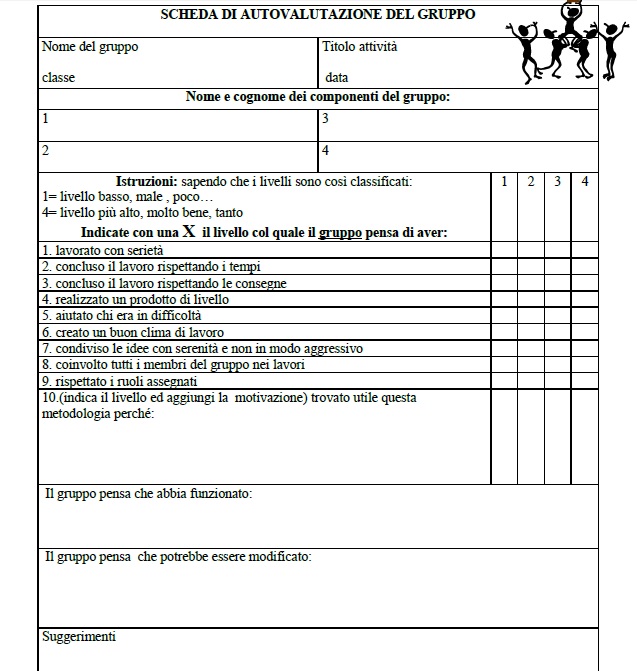 